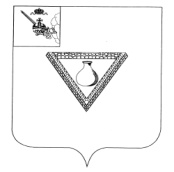 ПРЕДСТАВИТЕЛЬНОЕ СОБРАНИЕЧАГОДОЩЕНСКОГО МУНИЦИПАЛЬНОГО ОКРУГАВОЛОГОДСКОЙ ОБЛАСТИР Е Ш Е Н И ЕО   внесении изменений в решение Совета городского поселения 	посёлок Сазоново от 24.12.2021 г. №73В   соответствии  с Законом Вологодской области от 28 апреля 2022 года № 5108-ОЗ «О преобразовании всех поселений, входящих в состав Чагодощенского муниципального района Вологодской области, путем их объединения, наделении вновь образованного муниципального образования статусом муниципального округа и установлении границ Чагодощенского муниципального округа Вологодской области», Положением о бюджетном процессе в городском поселении посёлок Сазоново, утвержденным решением Совета городского поселения посёлок Сазоново №71 от 24.12.2021г.,  Представительное Собрание РЕШИЛО:1. Внести в решение Совета городского поселения посёлок Сазоново от 24.12.2021г. № 73 «О бюджете городского поселения посёлок Сазоново на 2022 год и плановый период 2023 и 2024 годов» следующие изменения:1.1. Пункт 1 решения изложить в следующей редакции:«1. Утвердить основные характеристики бюджета городского поселения посёлок Сазоново (далее – бюджет поселка Сазоново) на 2022 год: - общий объем доходов в сумме 34 075,5 тыс. рублей;- общий объем расходов в сумме 35 924,3 тыс. рублей;- дефицит бюджета поселения в сумме 1 848,8 тыс. рублей или  18,0% от объема доходов без учета безвозмездных поступлений и поступлений налоговых доходов по дополнительным нормативам отчислений.». 1.2. В подпункте 1 пункта 7 цифры «4 031,0» заменить цифрами «4 931,0».          1.3. Приложения 2,3,4,5,6 изложить в новой редакции согласно приложениям 1,2,3,4,5 к настоящему решению.          2. Настоящее решение вступает в силу со дня его официального опубликования.          3. Контроль за выполнением настоящего решения возложить на комиссию по бюджету, финансам, налогам, экономике и вопросам собственности.4. Настоящее решение подлежит официальному опубликованию и размещению на официальном сайте Чагодощенского муниципального района 
в информационно-телекоммуникационной сети «Интернет».Председатель Представительного Собрания Чагодощенского муниципального округаВологодской области                                                                            Басова Н.А.Глава Чагодощенского  муниципального района Вологодской области                                                          Косёнков  А.В.Приложение 1 к  решению Представительного Собрания Чагодощенского муниципального округа Вологодской области "О внесении изменений в решение Совета городского поселения посёлок Сазоново от 24.12.2021г. № 73" от 22 декабря 2022 года  № 65Объем доходов бюджета городского поселения посёлок Сазоново, формируемый за счет налоговых и неналоговых доходов, а также безвозмездных поступлений, в 2022 годуПриложение 2 к  решению Представительного Собрания Чагодощенского муниципального округа Вологодской области "О внесении изменений в решение Совета городского поселения посёлок Сазоново от 24.12.2021г. № 73" от 22 декабря 2022 года  № 65Распределение бюджетных ассигнований по разделам, подразделам классификации расходов бюджетов  на 2022 год и плановый период 2023 и 2024 годовПриложение 4 к  решению Представительного Собрания Чагодощенского муниципального округа Вологодской области "О внесении изменений в решение Совета городского поселения посёлок Сазоново от 24.12.2021г. № 73" от 22 декабря 2022 года  № 65ВЕДОМСТВЕННАЯ  СТРУКТУРА РАСХОДОВ  БЮДЖЕТА ГОРОДСКОГОПОСЕЛЕНИЯ ПОСЁЛОК САЗОНОВО ПО ГЛАВНЫМ РАСПОРЯДИТЕЛЯМ БЮДЖЕТНЫХ СРЕДСТВ, РАЗДЕЛАМ, ПОДРАЗДЕЛАМ И (ИЛИ) ЦЕЛЕВЫМ СТАТЬЯМ (МУНИЦИПАЛЬНЫМ ПРОГРАММАМ И НЕПРОГРАММНЫМ НАПРАВЛЕНИЯМ ДЕЯТЕЛЬНОСТИ), ГРУППАМ (ГРУППАМ И ПОДГРУППАМ) ВИДОВ РАСХОДОВ КЛАССИФИКАЦИИ РАСХОДОВ БЮДЖЕТОВ НА 2022 ГОД И ПЛАНОВЫЙ ПЕРИОД 2023 И 2024 ГОДОВПриложение 5 к  решению Представительного Собрания Чагодощенского муниципального округа Вологодской области "О внесении изменений в решение Совета городского поселения посёлок Сазоново от 24.12.2021г. № 73" от 22 декабря 2022 года  № 65Распределение бюджетных ассигнований на реализацию муниципальных программ городского поселения посёлок Сазоново  на 2022 год и плановый период 2023 и 2024 годовКод бюджетной классификации Российской ФедерацииНаименование доходовСумма,                        тыс. руб.Код бюджетной классификации Российской ФедерацииНаименование доходовСумма,                        тыс. руб.Код бюджетной классификации Российской ФедерацииНаименование доходовСумма,                        тыс. руб.1 00 00000 00 0000 000НАЛОГОВЫЕ И НЕНАЛОГОВЫЕ ДОХОДЫ10 227,82 00 00000 00 0000 000БЕЗВОЗМЕЗДНЫЕ ПОСТУПЛЕНИЯ, из них:23 847,72 02 10000 00 0000 150Дотации бюджетам бюджетной системы Российской Федерации 10 373,92 02 15002 13 0000 150Дотации бюджетам городских поселений на поддержку мер по обеспечению сбалансированности бюджетов3 307,12 02 15009 13 0000 150Дотации бюджетам городских поселений на частичную компенсацию дополнительных расходов на повышение оплаты труда работников бюджетной сферы и иные цели1 603,32 02 16001 13 0000 150Дотации бюджетам городских поселений на выравнивание бюджетной обеспеченности из бюджетов муниципальных районов5 463,52 02 20000 00 0000 150Субсидии бюджетам бюджетной системы Российской Федерации (межбюджетные субсидии)10 007,62 02 2 5555 13 0000 150Субсидии бюджетам городских поселений на реализацию программ формирования современной городской среды1 543,02 02 29999 13 0000 150Прочие субсидии бюджетам городских поселений8 464,62 02 30000 00 0000 150Субвенции бюджетам бюджетной системы Российской Федерации285,62 02 35118 13 0000 150Субвенции бюджетам городских поселений на осуществление   первичного воинского учета органами местного самоуправления поселений, муниципальных и городских округов283,62 02 39998 13 0000 150Единая субвенция бюджетам городских поселений2,02 02 40000 00 0000 150Иные межбюджетные трансферты2 192,12 02 40014 13 0000 150Межбюджетные трансферты, передаваемые бюджетам городских поселений из бюджетов муниципальных районов на осуществление части полномочий по решению вопросов местного значения в соответствии с заключенными соглашениями2 192,12 04 05000 13 0000 150Безвозмездные поступления от негосударственных организаций в бюджеты городских поселений516,82 04 05099 13 0000 150Прочие безвозмездные поступления от негосударственных организаций в бюджеты городских поселений516,82 07 05000 00 0000 150Прочие безвозмездные поступления в бюджеты городских поселений471,72 07 05020 13 0000 150Поступления от денежных пожертвований, предоставляемых физическими лицами получателям средств бюджетов городских поселений451,72 07 05030 13 0000 150Прочие безвозмездные поступления в бюджеты городских поселений20,0ИТОГО:ИТОГО:34075,5НаименованиеРЗПРСумма, тыс. руб.Сумма, тыс. руб.Сумма, тыс. руб.НаименованиеРЗПР2022 год2023 год2024 год134789Общегосударственные вопросы016 593,46 346,66 346,6Функционирование высшего должностного лица субъекта РФ и  муниципального образования0102535,0770,0770,0Функционирование законодательных (представительных)  органов государственной власти и представительных органов муниципальных образований 010353,20,00,0Функционирование Правительства РФ, высших исполнительных органов государственной власти субъектов РФ, местных администраций01045 589,95 165,45 165,4Резервные фонды011130,030,030,0Другие общегосударственные вопросы0113385,3381,2381,2Национальная оборона02283,6276,6286,2Мобилизационная и вневойсковая подготовка0203283,6276,6286,2Национальная безопасность и правоохранительная деятельность03677,5268,7268,7Гражданская оборона030910,030,030,0Защита населения и территории от чрезвычайных ситуаций природного и техногенного характера, пожарная безопасность0310520,083,083,0Другие вопросы в области национальной безопасности и правоохранительной деятельности0314147,5155,7155,7Национальная экономика045 240,82 805,02 805,0Дорожное хозяйство (дорожные фонды)04095 240,82 805,02 805,0Жилищно-коммунальное хозяйство0519 173,67 884,78 605,4Жилищное хозяйство0501214,0200,0200,0Коммунальное хозяйство05024 431,1180,0220,0Благоустройство050314 528,57 504,78 185,4Образование076,06,06,0Молодежная политика 07076,06,06,0Культура и кинематография 083 701,42 990,82 990,8Культура08013 701,42 990,82 990,8Социальная политика1013,013,013,0Социальное обеспечение населения100313,013,013,0Физическая культура и спорт11235,0100,0100,0Массовый спорт1102235,0100,0100,0ИТОГО РАСХОДОВ35 924,320 691,421 421,7Условно утверждаемые расходы0,0446,2921,2ВСЕГО РАСХОДОВ35 924,321 137,622 342,9Приложение 3 к  решению Представительного Собрания Чагодощенского муниципального округа Вологодской области "О внесении изменений в решение Совета городского поселения посёлок Сазоново от 24.12.2021г. № 73" от 22 декабря 2022 года  № 65Распределение бюджетных ассигнований по разделам, подразделам, целевым статьям (муниципальным программам и непрограммным направлениям деятельности), группам (группам и подгруппам) видов расходов классификации расходов бюджетов на 2022 год  и плановый период 2023 и 2024 годовПриложение 3 к  решению Представительного Собрания Чагодощенского муниципального округа Вологодской области "О внесении изменений в решение Совета городского поселения посёлок Сазоново от 24.12.2021г. № 73" от 22 декабря 2022 года  № 65Распределение бюджетных ассигнований по разделам, подразделам, целевым статьям (муниципальным программам и непрограммным направлениям деятельности), группам (группам и подгруппам) видов расходов классификации расходов бюджетов на 2022 год  и плановый период 2023 и 2024 годовПриложение 3 к  решению Представительного Собрания Чагодощенского муниципального округа Вологодской области "О внесении изменений в решение Совета городского поселения посёлок Сазоново от 24.12.2021г. № 73" от 22 декабря 2022 года  № 65Распределение бюджетных ассигнований по разделам, подразделам, целевым статьям (муниципальным программам и непрограммным направлениям деятельности), группам (группам и подгруппам) видов расходов классификации расходов бюджетов на 2022 год  и плановый период 2023 и 2024 годовНаименованиеРЗПРКЦСРКВРСумма, тыс. руб.Сумма, тыс. руб.Сумма, тыс. руб.НаименованиеРЗПРКЦСРКВР2022 год2023 год2024 год13456789Общегосударственные вопросы016 593,46 346,66 346,6Функционирование высшего должностного лица субъекта РФ и  муниципального образования0102535,0770,0770,0Обеспечение деятельности органов местного самоуправления010291 0 00 00000535,0770,0770,0Глава муниципального образования010291 1 00 00000535,0770,0770,0Расходы на обеспечение функций органов местного самоуправления010291 1 00 00200413,8648,8648,8Расходы на выплаты персоналу государственных (муниципальных) органов010291 1 00 00200120413,8648,8648,8Реализация расходных обязательств в части обеспечения выплаты заработной платы работникам муниципальных учреждений010291 1 00 70030121,2121,2121,2Расходы на выплаты персоналу государственных (муниципальных) органов010291 1 00 70030120121,2121,2121,2Функционирование законодательных (представительных)  органов государственной власти и представительных органов муниципальных образований 010353,20,00,0Обеспечение деятельности представительных органов010392 0 00 0000053,20,00,0Выполнение полномочий муниципального образования по осуществлению деятельности контрольно-счетного органа010392 0 00 7701053,20,00,0Иные межбюджетные трансферты010392 0 00 7701054053,20,00,0Функционирование Правительства РФ, высших исполнительных органов государственной власти субъектов РФ, местных администраций01045 589,95 165,45 165,4Обеспечение деятельности органов местного самоуправления010491 0 00 000005 589,95 165,45 165,4Обеспечение деятельности администрации муниципального образования010491 2 00 000005 589,95 165,45 165,4Расходы на обеспечение функций органов местного самоуправления010491 2 00 002004 015,44 272,24 272,2Расходы на выплаты персоналу государственных (муниципальных) органов010491 2 00 002001202 898,92 656,92 656,9Иные закупки товаров, работ и услуг для государственных (муниципальных) нужд010491 2 00 00200240901,21 400,01 400,0Уплата налогов, сборов и иных платежей010491 2 00 00200850215,3215,3215,3Реализация расходных обязательств в части обеспечения выплаты заработной платы работникам муниципальных учреждений010491 2 00 70030891,2891,2891,2Расходы на выплаты персоналу государственных (муниципальных) органов010491 2 00 70030120891,2891,2891,2Единая субвенция010491 2 00 723102,02,02,0Иные закупки товаров, работ и услуг для государственных (муниципальных) нужд010491 2 00 723102402,02,02,0Выполнение полномочий муниципального образования по правовому обеспечению деятельности органов местного самоуправления поселений010491 2 00 7702089,80,00,0Иные межбюджетные трансферты010491 2 00 7702054089,80,00,0Выполнение полномочий муниципального образования в области градостроительной деятельности010491 2 00 7703090,30,00,0Иные межбюджетные трансферты010491 2 00 7703054090,3Выполнение полномочий муниципального образования по размещению муниципального заказа010491 2 00 7704040,40,00,0Иные межбюджетные трансферты010491 2 00 7704054040,40,00,0Выполнение полномочий муниципального образования по осуществлению внутреннего муниципального финансового контроля010491 2 00 7705052,70,00,0Иные межбюджетные трансферты010491 2 00 7705054052,70,00,0Осуществление части полномочий поселения по изъятию земельных участков для муниципальных нужд в целях обеспечения жилищных прав собственников жилых помещений в соответствии со статьей 32 Жилищного кодекса РФ в рамках муниципальной программы "Переселение граждан из аварийного жилищного фонда в Чагодощенском муниципальном районе на 2019-2025 годы", утвержденной постановлением администрации Чагодощенского муниципального района от 18.07.2019 года №176, в границах городского поселения поселок Сазоново010491 2 00 770701,00,00,0Иные межбюджетные трансферты010491 2 00 770705401,00,00,0Осуществление полномочий поселения по ведению бухгалтерского учета010491 2 00 77100407,10,00,0Иные межбюджетные трансферты010491 2 00 77100540407,10,00,0Резервные фонды011130,030,030,0Резервные фонды011170 0 00 0000030,030,030,0Резервные фонды местных администраций011170 5 00 0000030,030,030,0Резервные средства011170 5 00 0000087030,030,030,0Другие общегосударственные вопросы0113385,3381,2381,2Реализация государственной политики в области приватизации и управления муниципальной собственностью011393 0 00 00000320,0300,0300,0Содержание и обслуживание казны011393 0 00 21150170,0150,0150,0Иные закупки товаров, работ и услуг для государственных (муниципальных) нужд011393 0 00 21150240170,0150,0150,0Оценка недвижимости, признание прав и регулирование отношений по государственной и муниципальной собственности011393 0 00 21180150,0150,0150,0Иные закупки товаров, работ и услуг для государственных (муниципальных) нужд011393 0 00 21180240150,0150,0150,0Реализация  функций, связанных с общегосударственным   управлением011394 0 00 0000065,381,281,2Выполнение других обязательств 011394 1 00 0000065,381,281,2Исполнение исковых требований и оплата госпошлины011394 1 00 2116020,040,040,0Исполнение судебных актов011394 1 00 2116083020,040,040,0Членский взнос в Ассоциацию "Совет муниципальных образований Вологодской области"011394 1 00 2101045,341,241,2Уплата налогов, сборов и иных платежей011394 1 00 2101085045,341,241,2Национальная оборона02283,6276,6286,2Мобилизационная и вневойсковая подготовка0203283,6276,6286,2Обеспечение деятельности органов местного самоуправления муниципального образования020391 0 00 00000283,6276,6286,2Обеспечение деятельности администрации муниципального образования020391 2 00 00000283,6276,6286,2Осуществление первичного воинского учета на территориях, где отсутствуют военные комиссариаты 020391 2 00 51180283,6276,6286,2Расходы на выплату персоналу государственных (муниципальных) органов020391 2 00 51180120249,6276,6286,2Иные закупки товаров, работ и услуг для государственных (муниципальных) нужд020391 2 00 5118024034,00,00,0Национальная безопасность и правоохранительная деятельность03677,5268,7268,7Гражданская оборона030910,030,030,0Предупреждение и ликвидация последствий чрезвычайных ситуаций и стихийных бедствий030974 0 00 0000010,030,030,0Мероприятия по предупреждению и ликвидации последствий чрезвычайных ситуаций и стихийных бедствий030974 1 00 0000010,030,030,0Обеспечение мероприятий по предупреждению и ликвидации последствий чрезвычайных ситуаций и стихийных бедствий030974 1 00 210209,530,030,0Иные закупки товаров, работ и услуг для государственных (муниципальных) нужд030974 1 00 210202409,530,030,0Выполнение части полномочий поселений по вопросу участия в предупреждении и ликвидации последствий чрезвычайных ситуаций в границах поселений030974 1 00 770600,50,00,0Иные межбюджетные трансферты030974 1 00 770605400,50,00,0Защита населения и территории от чрезвычайных ситуаций природного и техногенного характера, пожарная безопасность0310520,083,083,0Муниципальная программа «Обеспечение пожарной безопасности на территории городского поселения посёлок Сазоново на 2020-2024 годы»031008 0 00 00000520,083,083,0Основное мероприятие: «Совершенствование организации профилактики и тушения пожаров»031008 0 01 00000520,083,083,0Реализация государственных функций, связанных с обеспечением пожарной безопасности031008 0 01 30130520,083,083,0Иные закупки товаров, работ и услуг для государственных (муниципальных) нужд031008 0 01 30130240520,083,083,0Другие вопросы в области национальной безопасности и правоохранительной деятельности0314147,5155,7155,7Мероприятия в области национальной безопасности и правоохранительной деятельности031480 0 00 00000147,5155,7155,7Внедрение и (или) эксплуатация аппаратно-программного комплекса "Безопасный город"031480 0 00 S1060147,5155,7155,7Иные закупки товаров, работ и услуг для государственных (муниципальных) нужд031480 0 00 S1060240147,5155,7155,7Национальная экономика045 240,82 805,02 805,0Дорожное хозяйство (дорожные фонды)04095 240,82 805,02 805,0Муниципальная программа «Комплексное развитие систем транспортной инфраструктуры городского поселения посёлок Сазоново на 2017-2020гг. и с перспективой до 2024г.»040901 0 00 000004 931,02 805,02 805,0Основное мероприятие «Обеспечение сохранности автомобильных дорог общего пользования местного значения»040901 0 01 000004 931,02 805,02 805,0Приведение в нормативное состояние автомобильных дорог общего пользования местного значения040901 0 01 200301 110,00,00,0Иные закупки товаров, работ и услуг для государственных (муниципальных) нужд040901 0 01 200302401 110,00,00,0Ремонт и содержание автомобильных дорог общего пользования местного значения040901 0 01 300103 821,02 805,02 805,0Иные закупки товаров, работ и услуг для государственных (муниципальных) нужд040901 0 01 300102403 821,02 805,02 805,0Дорожное хозяйство 040976 0 00 00000309,80,00,0Осуществление полномочий по дорожной деятельности в отношении автомобильных дорог местного значения вне границ населенных пунктов в границах муниципального района, а также осуществление иных полномочий в области использования автомобильных дорог и осуществления дорожной деятельности в соответствии с законодательством Российской Федерации040976 0 00 76010309,80,00,0Иные закупки товаров, работ и услуг для государственных (муниципальных) нужд040976 0 00 76010240309,80,00,0Жилищно-коммунальное хозяйство0519 173,67 884,78 605,4Жилищное хозяйство0501214,0200,0200,0Муниципальная программа «Развитие жилищно-коммунального хозяйства городского поселения посёлок Сазоново на 2020-2024 годы»050107 0 00 00000214,0200,0200,0Основное мероприятие: «Развитие жилищно- коммунального хозяйства и  повышение надежности предоставления коммунальных услуг населению»050107 0 01 00000214,0200,0200,0Мероприятия в области жилищного хозяйства050107 0 01 30110214,0200,0200,0Иные закупки товаров, работ и услуг для государственных (муниципальных) нужд050107 0 01 30110240214,0200,0200,0Коммунальное хозяйство05024 431,1180,0220,0Муниципальная программа «Развитие жилищно-коммунального хозяйства городского поселения посёлок Сазоново на 2020-2024 годы»050207 0 00 000004 431,1180,0220,0Основное мероприятие: «Развитие жилищно- коммунального хозяйства и  повышение надежности предоставления коммунальных услуг населению»050207 0 01 000004 431,1180,0220,0Мероприятия в области коммунального хозяйства050207 0 01 301201 790,2180,0220,0Иные закупки товаров, работ и услуг для государственных (муниципальных) нужд050207 0 01 301202401 790,2180,0220,0Софинансирование мероприятий на реализацию проекта "Народный бюджет"050277 2 00 S22702 211,60,00,0Иные закупки товаров, работ и услуг для государственных (муниципальных) нужд050277 2 00 S22702402 211,60,00,0Замена тепловой сети в п. Сазоново050207 0 01 21200357,10,00,0Иные закупки товаров, работ и услуг для государственных (муниципальных) нужд050207 0 01 21200240357,10,00,0Оснащение современными приборами учета коммунальных ресурсов и устройствами регулирования тепловой энергии, замена устаревших счетчиков на счетчики повышенного класса точности050207 0 01 2040072,20,00,0Иные закупки товаров, работ и услуг для государственных (муниципальных) нужд050207 0 01 2040024072,20,00,0Благоустройство050314 528,57 504,78 185,4Муниципальная программа «Формирование современной городской среды на территории городского поселения посёлок Сазоново на 2018-2024 г.»050302 0 00 000001 877,01 714,41 846,7Мероприятие «Повышение уровня благоустройства дворовых и общественных территорий городского поселения посёлок Сазоново»050302 0 01 000001 877,01 714,41 846,7Мероприятия по благоустройству дворовых территорий  050302 0 01 30090162,60,00,0Иные закупки товаров, работ и услуг для государственных (муниципальных) нужд050302 0 01 30090240162,60,00,0Мероприятия по благоустройству дворовых территорий050302 0 F2 555511 081,01 081,01 213,3Иные закупки товаров, работ и услуг для государственных (муниципальных) нужд050302 0 F2 555512401 081,01 081,01 213,3Мероприятия по благоустройству общественных территорий050302 0 F2 55552633,4633,4633,4Иные закупки товаров, работ и услуг для государственных (муниципальных) нужд050302 0 F2 55552240633,4633,4633,4Муниципальная программа «Благоустройство территории городского поселения посёлок Сазоново на 2018-2024 годы»050304 0 00 0000012 651,55 790,36 338,7Основное мероприятие «Повышение уровня благоустройства населенного пункта»050304 0 01 0000012 651,55 790,36 338,7Уличное освещение050304 0 01 30030762,51 000,01 000,0Иные закупки товаров, работ и услуг для государственных (муниципальных) нужд050304 0 01 30030240761,01 000,01 000,0Уплата налогов, сборов и иных платежей050304 0 01 300308501,50,00,0Организация уличного освещения050304 0 01 S10902 427,61 927,62 427,6Иные закупки товаров, работ и услуг для государственных (муниципальных) нужд050304 0 01 S10902402 427,61 927,62 427,6Софинансирование мероприятий на реализацию проекта "Народный бюджет"050304 0 01 S22706 687,30,00,0Иные закупки товаров, работ и услуг для государственных (муниципальных) нужд050304 0 01 S22702406 687,30,00,0Организация и содержание мест захоронения050304 0 01 30040120,0120,0120,0Иные закупки товаров, работ и услуг для государственных (муниципальных) нужд050304 0 01 30040240120,0120,0120,0Благоустройство и повышение внешней привлекательности поселка Сазоново050304 0 01 300502 129,12 742,72 791,1Иные закупки товаров, работ и услуг для государственных (муниципальных) нужд050304 0 01 300502402 129,12 742,72 791,1Проведение мероприятий по предотвращению распространения сорного растения борщевик Сосновского050304 0 01 S1400181,90,00,0Иные закупки товаров, работ и услуг для государственных (муниципальных) нужд050304 0 01 S1400240181,90,00,0Мероприятия в сфере благоустройства территорий поселений050304 0 01 21110343,10,00,0Иные закупки товаров, работ и услуг для государственных (муниципальных) нужд050304 0 01 21110240343,10,00,0Образование076,06,06,0Молодежная политика 07076,06,06,0Мероприятия по молодежной политике070784 0 00 000006,06,06,0Организационно-воспитательная работа с молодежью070784 0 00 211206,06,06,0Иные закупки товаров, работ и услуг для государственных (муниципальных) нужд070784 0 00 211202406,06,06,0Культура и кинематография 083 701,42 990,82 990,8Культура08013 701,42 990,82 990,8Муниципальная программа "Развитие культуры в городском поселении посёлок Сазоново на на 2018-2024 годы" 080103 0 00 000003 653,02 920,82 920,8Основное мероприятие "Создание условий для организации досуга и отдыха, развития любительского художественного творчества"080103 0 01 000003 653,02 920,82 920,8Организация и проведение культурно- досуговых мероприятий,клубных формирований 080103 0 01 006002 804,82 507,32 507,3Субсидии бюджетным учреждениям 080103 0 01 006006102 804,82 507,32 507,3Реализация расходных обязательств в части обеспечения выплаты заработной платы работникам муниципальных учреждений080103 0 01 70030583,9413,5413,5Субсидии бюджетным учреждениям 080103 0 01 70030610583,9413,5413,5Осуществление полномочий поселения по ведению бухгалтерского учета080103 0 01 77100264,30,00,0Иные межбюджетные трансферты080103 0 01 77100540264,30,00,0Мероприятия в области культуры080185 0 00 0000048,470,070,0Проведение культурно-массовых мероприятий080185 0 00 2117048,450,050,0Иные закупки товаров, работ и услуг для государственных (муниципальных) нужд080185 0 00 2117024048,450,050,0Комплектование книжных фондов библиотек муниципальных образований080185 0 00 211300,020,020,0Иные закупки товаров, работ и услуг для государственных (муниципальных) нужд080185 0 00 211302400,020,020,0Социальная политика1013,013,013,0Социальное обеспечение населения100313,013,013,0Обеспечение публичных нормативных обязательств100379 0 00 0000013,013,013,0Обеспечение мер социальной поддержки отдельных категорий граждан, проживающих и работающих в сельской местности, рабочих поселках (поселках городского типа) в соответствии с решением Совета муниципального образования поселок Сазоново от 29.07.2010г. №25100379 0 00 8101013,013,013,0Публичные нормативные социальные выплаты гражданам100379 0 00 8101031013,013,013,0Физическая культура и спорт11235,0100,0100,0Массовый спорт1102235,0100,0100,0Муниципальная программа «Развитие физической культуры и спорта в городском поселении посёлок Сазоново на 2019-2024 годы»110206 0 00 00000235,0100,0100,0Основное мероприятие «Обеспечение условий для развития физической культуры и спорта на территории городского поселения»110206 0 01 00000235,0100,0100,0Физкультурно-оздоровительная работа и спортивные мероприятия110206 0 01 3007033,033,033,0Иные закупки товаров, работ и услуг для государственных (муниципальных) нужд110206 0 01 3007024033,033,033,0Содержание муниципальных объектов физической культуры и спорта110206 0 01 3008067,067,067,0Иные закупки товаров, работ и услуг для государственных (муниципальных) нужд110206 0 01 3008024067,067,067,0Софинансирование мероприятий на реализацию проекта "Народный бюджет"110206 0 01 S2270135,00,00,0Иные закупки товаров, работ и услуг для государственных (муниципальных) нужд110206 0 01 S2270240135,00,00,0ИТОГО РАСХОДОВ35 924,320 691,421 421,7Условно утверждаемые расходы0,0446,2921,2ВСЕГО РАСХОДОВ35 924,321 137,622 342,9НаименованиеГРБСРЗПРКЦСРКВРСумма, тыс. руб.Сумма, тыс. руб.Сумма, тыс. руб.НаименованиеГРБСРЗПРКЦСРКВР2022 год2023 год2024 год123456789АДМИНИСТРАЦИЯ ГОРОДСКОГО ПОСЕЛЕНИЯ ПОСЁЛОК САЗОНОВО10235 924,320 691,421 421,7Общегосударственные вопросы102016 593,46 346,66 346,6Функционирование высшего должностного лица субъекта РФ и  муниципального образования1020102535,0770,0770,0Обеспечение деятельности органов местного самоуправления102010291 0 00 00000535,0770,0770,0Глава муниципального образования102010291 1 00 00000535,0770,0770,0Расходы на обеспечение функций органов местного самоуправления102010291 1 00 00200413,8648,8648,8Расходы на выплаты персоналу государственных (муниципальных) органов102010291 1 00 00200120413,8648,8648,8Реализация расходных обязательств в части обеспечения выплаты заработной платы работникам муниципальных учреждений102010291 1 00 70030121,2121,2121,2Расходы на выплаты персоналу государственных (муниципальных) органов102010291 1 00 70030120121,2121,2121,2Функционирование законодательных (представительных)  органов государственной власти и представительных органов муниципальных образований 102010353,20,00,0Обеспечение деятельности представительных органов102010392 0 00 0000053,20,00,0Выполнение полномочий муниципального образования по осуществлению деятельности контрольно-счетного органа102010392 0 00 7701053,20,00,0Иные межбюджетные трансферты102010392 0 00 7701054053,20,00,0Функционирование Правительства РФ, высших исполнительных органов государственной власти субъектов РФ, местных администраций10201045 589,95 165,45 165,4Обеспечение деятельности органов местного самоуправления102010491 0 00 000005 589,95 165,45 165,4Обеспечение деятельности администрации муниципального образования102010491 2 00 000005 589,95 165,45 165,4Расходы на обеспечение функций органов местного самоуправления102010491 2 00 002004 015,44 272,24 272,2Расходы на выплаты персоналу государственных (муниципальных) органов102010491 2 00 002001202 898,92 656,92 656,9Иные закупки товаров, работ и услуг для государственных (муниципальных) нужд102010491 2 00 00200240901,21 400,01 400,0Уплата налогов, сборов и иных платежей102010491 2 00 00200850215,3215,3215,3Реализация расходных обязательств в части обеспечения выплаты заработной платы работникам муниципальных учреждений102010491 2 00 70030891,2891,2891,2Расходы на выплаты персоналу государственных (муниципальных) органов102010491 2 00 70030120891,2891,2891,2Единая субвенция102010491 2 00 723102,02,02,0Иные закупки товаров, работ и услуг для государственных (муниципальных) нужд102010491 2 00 723102402,02,02,0Выполнение полномочий муниципального образования по правовому обеспечению деятельности органов местного самоуправления поселений102010491 2 00 7702089,80,00,0Иные межбюджетные трансферты102010491 2 00 7702054089,80,00,0Выполнение полномочий муниципального образования в области градостроительной деятельности102010491 2 00 7703090,30,00,0Иные межбюджетные трансферты102010491 2 00 7703054090,3Выполнение полномочий муниципального образования по размещению муниципального заказа102010491 2 00 7704040,40,00,0Иные межбюджетные трансферты102010491 2 00 7704054040,40,00,0Выполнение полномочий муниципального образования по осуществлению внутреннего муниципального финансового контроля102010491 2 00 7705052,70,00,0Иные межбюджетные трансферты102010491 2 00 7705054052,70,00,0Осуществление части полномочий поселения по изъятию земельных участков для муниципальных нужд в целях обеспечения жилищных прав собственников жилых помещений в соответствии со статьей 32 Жилищного кодекса РФ в рамках муниципальной программы "Переселение граждан из аварийного жилищного фонда в Чагодощенском муниципальном районе на 2019-2025 годы", утвержденной постановлением администрации Чагодощенского муниципального района от 18.07.2019 года №176, в границах городского поселения поселок Сазоново102010491 2 00 770701,00,00,0Иные межбюджетные трансферты102010491 2 00 770705401,00,00,0Осуществление полномочий поселения по ведению бухгалтерского учета102010491 2 00 77100407,10,00,0Иные межбюджетные трансферты102010491 2 00 77100540407,10,00,0Резервные фонды102011130,030,030,0Резервные фонды102011170 0 00 0000030,030,030,0Резервные фонды местных администраций102011170 5 00 0000030,030,030,0Резервные средства102011170 5 00 0000087030,030,030,0Другие общегосударственные вопросы1020113385,3381,2381,2Реализация государственной политики в области приватизации и управления муниципальной собственностью102011393 0 00 00000320,0300,0300,0Содержание и обслуживание казны102011393 0 00 21150170,0150,0150,0Иные закупки товаров, работ и услуг для государственных (муниципальных) нужд102011393 0 00 21150240170,0150,0150,0Оценка недвижимости, признание прав и регулирование отношений по государственной и муниципальной собственности102011393 0 00 21180150,0150,0150,0Иные закупки товаров, работ и услуг для государственных (муниципальных) нужд102011393 0 00 21180240150,0150,0150,0Реализация  функций, связанных с общегосударственным   управлением102011394 0 00 0000065,381,281,2Выполнение других обязательств 102011394 1 00 0000065,381,281,2Исполнение исковых требований и оплата госпошлины102011394 1 00 2116020,040,040,0Исполнение судебных актов102011394 1 00 2116083020,040,040,0Членский взнос в Ассоциацию "Совет муниципальных образований Вологодской области"102011394 1 00 2101045,341,241,2Уплата налогов, сборов и иных платежей102011394 1 00 2101085045,341,241,2Национальная оборона10202283,6276,6286,2Мобилизационная и вневойсковая подготовка1020203283,6276,6286,2Обеспечение деятельности органов местного самоуправления муниципального образования102020391 0 00 00000283,6276,6286,2Обеспечение деятельности администрации муниципального образования102020391 2 00 00000283,6276,6286,2Осуществление первичного воинского учета на территориях, где отсутствуют военные комиссариаты 102020391 2 00 51180283,6276,6286,2Расходы на выплату персоналу государственных (муниципальных) органов102020391 2 00 51180120249,6276,6286,2Иные закупки товаров, работ и услуг для государственных (муниципальных) нужд102020391 2 00 5118024034,00,00,0Национальная безопасность и правоохранительная деятельность10203677,5268,7268,7Гражданская оборона102030910,030,030,0Предупреждение и ликвидация последствий чрезвычайных ситуаций и стихийных бедствий102030974 0 00 0000010,030,030,0Мероприятия по предупреждению и ликвидации последствий чрезвычайных ситуаций и стихийных бедствий102030974 1 00 0000010,030,030,0Обеспечение мероприятий по предупреждению и ликвидации последствий чрезвычайных ситуаций и стихийных бедствий102030974 1 00 210209,530,030,0Иные закупки товаров, работ и услуг для государственных (муниципальных) нужд102030974 1 00 210202409,530,030,0Выполнение части полномочий поселений по вопросу участия в предупреждении и ликвидации последствий чрезвычайных ситуаций в границах поселений102030974 1 00 770600,50,00,0Иные межбюджетные трансферты102030974 1 00 770605400,50,00,0Защита населения и территории от чрезвычайных ситуаций природного и техногенного характера, пожарная безопасность1020310520,083,083,0Муниципальная программа «Обеспечение пожарной безопасности на территории городского поселения посёлок Сазоново на 2020-2024 годы»102031008 0 00 00000520,083,083,0Основное мероприятие: «Совершенствование организации профилактики и тушения пожаров»102031008 0 01 00000520,083,083,0Реализация государственных функций, связанных с обеспечением пожарной безопасности102031008 0 01 30130520,083,083,0Иные закупки товаров, работ и услуг для государственных (муниципальных) нужд102031008 0 01 30130240520,083,083,0Другие вопросы в области национальной безопасности и правоохранительной деятельности1020314147,5155,7155,7Мероприятия в области национальной безопасности и правоохранительной деятельности102031480 0 00 00000147,5155,7155,7Внедрение и (или) эксплуатация аппаратно-программного комплекса "Безопасный город"102031480 0 00 S1060147,5155,7155,7Иные закупки товаров, работ и услуг для государственных (муниципальных) нужд102031480 0 00 S1060240147,5155,7155,7Национальная экономика102045 240,82 805,02 805,0Дорожное хозяйство (дорожные фонды)10204095 240,82 805,02 805,0Муниципальная программа «Комплексное развитие систем транспортной инфраструктуры городского поселения посёлок Сазоново на 2017-2020гг. и с перспективой до 2024г.»102040901 0 00 000004 931,02 805,02 805,0Основное мероприятие «Обеспечение сохранности автомобильных дорог общего пользования местного значения»102040901 0 01 000004 931,02 805,02 805,0Приведение в нормативное состояние автомобильных дорог общего пользования местного значения102040901 0 01 200301 110,00,00,0Иные закупки товаров, работ и услуг для государственных (муниципальных) нужд102040901 0 01 200302401 110,00,00,0Ремонт и содержание автомобильных дорог общего пользования местного значения102040901 0 01 300103 821,02 805,02 805,0Иные закупки товаров, работ и услуг для государственных (муниципальных) нужд102040901 0 01 300102403 821,02 805,02 805,0Дорожное хозяйство 102040976 0 00 00000309,80,00,0Осуществление полномочий по дорожной деятельности в отношении автомобильных дорог местного значения вне границ населенных пунктов в границах муниципального района, а также осуществление иных полномочий в области использования автомобильных дорог и осуществления дорожной деятельности в соответствии с законодательством Российской Федерации102040976 0 00 76010309,80,00,0Иные закупки товаров, работ и услуг для государственных (муниципальных) нужд102040976 0 00 76010240309,80,00,0Жилищно-коммунальное хозяйство1020519 173,67 884,78 605,4Жилищное хозяйство1020501214,0200,0200,0Муниципальная программа «Развитие жилищно-коммунального хозяйства городского поселения посёлок Сазоново на 2020-2024 годы»102050107 0 00 00000214,0200,0200,0Основное мероприятие: «Развитие жилищно- коммунального хозяйства и  повышение надежности предоставления коммунальных услуг населению»102050107 0 01 00000214,0200,0200,0Мероприятия в области жилищного хозяйства102050107 0 01 30110214,0200,0200,0Иные закупки товаров, работ и услуг для государственных (муниципальных) нужд102050107 0 01 30110240214,0200,0200,0Коммунальное хозяйство10205024 431,1180,0220,0Муниципальная программа «Развитие жилищно-коммунального хозяйства городского поселения посёлок Сазоново на 2020-2024 годы»102050207 0 00 000004 431,1180,0220,0Основное мероприятие: «Развитие жилищно- коммунального хозяйства и  повышение надежности предоставления коммунальных услуг населению»102050207 0 01 000004 431,1180,0220,0Мероприятия в области коммунального хозяйства102050207 0 01 301201 790,2180,0220,0Иные закупки товаров, работ и услуг для государственных (муниципальных) нужд102050207 0 01 301202401 790,2180,0220,0Софинансирование мероприятий на реализацию проекта "Народный бюджет"102050277 2 00 S22702 211,60,00,0Иные закупки товаров, работ и услуг для государственных (муниципальных) нужд102050277 2 00 S22702402 211,60,00,0Замена тепловой сети в п. Сазоново102050207 0 01 21200357,10,00,0Иные закупки товаров, работ и услуг для государственных (муниципальных) нужд102050207 0 01 21200240357,10,00,0Оснащение современными приборами учета коммунальных ресурсов и устройствами регулирования тепловой энергии, замена устаревших счетчиков на счетчики повышенного класса точности102050207 0 01 2040072,20,00,0Иные закупки товаров, работ и услуг для государственных (муниципальных) нужд102050207 0 01 2040024072,20,00,0Благоустройство102050314 528,57 504,78 185,4Муниципальная программа «Формирование современной городской среды на территории городского поселения посёлок Сазоново на 2018-2024 г.»102050302 0 00 000001 877,01 714,41 846,7Мероприятие «Повышение уровня благоустройства дворовых и общественных территорий городского поселения посёлок Сазоново»102050302 0 01 000001 877,01 714,41 846,7Мероприятия по благоустройству дворовых территорий  102050302 0 01 30090162,60,00,0Иные закупки товаров, работ и услуг для государственных (муниципальных) нужд102050302 0 01 30090240162,60,00,0Мероприятия по благоустройству дворовых территорий102050302 0 F2 555511 081,01 081,01 213,3Иные закупки товаров, работ и услуг для государственных (муниципальных) нужд102050302 0 F2 555512401 081,01 081,01 213,3Мероприятия по благоустройству общественных территорий102050302 0 F2 55552633,4633,4633,4Иные закупки товаров, работ и услуг для государственных (муниципальных) нужд102050302 0 F2 55552240633,4633,4633,4Муниципальная программа «Благоустройство территории городского поселения посёлок Сазоново на 2018-2024 годы»102050304 0 00 0000012 651,55 790,36 338,7Основное мероприятие «Повышение уровня благоустройства населенного пункта»102050304 0 01 0000012 651,55 790,36 338,7Уличное освещение102050304 0 01 30030762,51 000,01 000,0Иные закупки товаров, работ и услуг для государственных (муниципальных) нужд102050304 0 01 30030240761,01 000,01 000,0Уплата налогов, сборов и иных платежей102050304 0 01 300308501,50,00,0Организация уличного освещения102050304 0 01 S10902 427,61 927,62 427,6Иные закупки товаров, работ и услуг для государственных (муниципальных) нужд102050304 0 01 S10902402 427,61 927,62 427,6Софинансирование мероприятий на реализацию проекта "Народный бюджет"102050304 0 01 S22706 687,30,00,0Иные закупки товаров, работ и услуг для государственных (муниципальных) нужд102050304 0 01 S22702406 687,30,00,0Организация и содержание мест захоронения102050304 0 01 30040120,0120,0120,0Иные закупки товаров, работ и услуг для государственных (муниципальных) нужд102050304 0 01 30040240120,0120,0120,0Благоустройство и повышение внешней привлекательности поселка Сазоново102050304 0 01 300502 129,12 742,72 791,1Иные закупки товаров, работ и услуг для государственных (муниципальных) нужд102050304 0 01 300502402 129,12 742,72 791,1Проведение мероприятий по предотвращению распространения сорного растения борщевик Сосновского102050304 0 01 S1400181,90,00,0Иные закупки товаров, работ и услуг для государственных (муниципальных) нужд102050304 0 01 S1400240181,90,00,0Мероприятия в сфере благоустройства территорий поселений102050304 0 01 21110343,10,00,0Иные закупки товаров, работ и услуг для государственных (муниципальных) нужд102050304 0 01 21110240343,10,00,0Образование102076,06,06,0Молодежная политика 10207076,06,06,0Мероприятия по молодежной политике102070784 0 00 000006,06,06,0Организационно-воспитательная работа с молодежью102070784 0 00 211206,06,06,0Иные закупки товаров, работ и услуг для государственных (муниципальных) нужд102070784 0 00 211202406,06,06,0Культура и кинематография 102083 701,42 990,82 990,8Культура10208013 701,42 990,82 990,8Муниципальная программа "Развитие культуры в городском поселении посёлок Сазоново на на 2018-2024 годы" 102080103 0 00 000003 653,02 920,82 920,8Основное мероприятие "Создание условий для организации досуга и отдыха, развития любительского художественного творчества"102080103 0 01 000003 653,02 920,82 920,8Организация и проведение культурно- досуговых мероприятий,клубных формирований 102080103 0 01 006002 804,82 507,32 507,3Субсидии бюджетным учреждениям 102080103 0 01 006006102 804,82 507,32 507,3Реализация расходных обязательств в части обеспечения выплаты заработной платы работникам муниципальных учреждений102080103 0 01 70030583,9413,5413,5Субсидии бюджетным учреждениям 102080103 0 01 70030610583,9413,5413,5Осуществление полномочий поселения по ведению бухгалтерского учета102080103 0 01 77100264,30,00,0Иные межбюджетные трансферты102080103 0 01 77100540264,30,00,0Мероприятия в области культуры102080185 0 00 0000048,470,070,0Проведение культурно-массовых мероприятий102080185 0 00 2117048,450,050,0Иные закупки товаров, работ и услуг для государственных (муниципальных) нужд102080185 0 00 2117024048,450,050,0Комплектование книжных фондов библиотек муниципальных образований102080185 0 00 211300,020,020,0Иные закупки товаров, работ и услуг для государственных (муниципальных) нужд102080185 0 00 211302400,020,020,0Социальная политика1021013,013,013,0Социальное обеспечение населения102100313,013,013,0Обеспечение публичных нормативных обязательств102100379 0 00 0000013,013,013,0Обеспечение мер социальной поддержки отдельных категорий граждан, проживающих и работающих в сельской местности, рабочих поселках (поселках городского типа) в соответствии с решением Совета муниципального образования поселок Сазоново от 29.07.2010г. №25102100379 0 00 8101013,013,013,0Публичные нормативные социальные выплаты гражданам102100379 0 00 8101031013,013,013,0Физическая культура и спорт10211235,0100,0100,0Массовый спорт1021102235,0100,0100,0Муниципальная программа «Развитие физической культуры и спорта в городском поселении посёлок Сазоново на 2019-2024 годы»102110206 0 00 00000235,0100,0100,0Основное мероприятие «Обеспечение условий для развития физической культуры и спорта на территории городского поселения»102110206 0 01 00000235,0100,0100,0Физкультурно-оздоровительная работа и спортивные мероприятия102110206 0 01 3007033,033,033,0Иные закупки товаров, работ и услуг для государственных (муниципальных) нужд102110206 0 01 3007024033,033,033,0Содержание муниципальных объектов физической культуры и спорта102110206 0 01 3008067,067,067,0Иные закупки товаров, работ и услуг для государственных (муниципальных) нужд102110206 0 01 3008024067,067,067,0Софинансирование мероприятий на реализацию проекта "Народный бюджет"102110206 0 01 S2270135,00,00,0Иные закупки товаров, работ и услуг для государственных (муниципальных) нужд102110206 0 01 S2270240135,00,00,0ИТОГО РАСХОДОВИТОГО РАСХОДОВИТОГО РАСХОДОВИТОГО РАСХОДОВИТОГО РАСХОДОВИТОГО РАСХОДОВ35 924,320 691,421 421,7Условно утверждаемые расходыУсловно утверждаемые расходыУсловно утверждаемые расходыУсловно утверждаемые расходыУсловно утверждаемые расходыУсловно утверждаемые расходы0,0446,2921,2ВСЕГО РАСХОДОВВСЕГО РАСХОДОВВСЕГО РАСХОДОВВСЕГО РАСХОДОВВСЕГО РАСХОДОВВСЕГО РАСХОДОВ35 924,321 137,622 342,9КЦСРГРБСРЗПРКВРСумма, тыс. руб.Сумма, тыс. руб.Сумма, тыс. руб.КЦСРГРБСРЗПРКВР2022 год2023 год2024 год123456789Муниципальная программа «Комплексное развитие систем транспортной инфраструктуры городского поселения посёлок Сазоново на 2017-2020гг. и с перспективой до 2024г.»01 0 00 000004 931,02 805,02 805,0Основное мероприятие «Обеспечение сохранности автомобильных дорог общего пользования местного значения»01 0 01 000004 931,02 805,02 805,0Приведение в нормативное состояние автомобильных дорог общего пользования местного значения01 0 01 200301 110,00,00,0Иные закупки товаров, работ и услуг для государственных (муниципальных) нужд01 0 01 2003010204092401 110,00,00,0Ремонт и содержание автомобильных дорог общего пользования местного значения01 0 01 300103 821,02 805,02 805,0Иные закупки товаров, работ, услуг для государственных (муниципальных) нужд01 0 01 3001010204092403 821,02 805,02 805,0Муниципальная программа «Формирование современной городской среды на территориигородского поселения посёлок Сазоново на 2018-2024 г.»02 0 00 000001 877,01 714,41 846,7Мероприятие «Повышение уровня благоустройства дворовых и общественных территорий городского поселения посёлок Сазоново»02 0 01 000001 877,01 714,41 846,7Мероприятия по благоустройству дворовых территорий  02 0 01 30090162,60,00,0Иные закупки товаров, работ и услуг для государственных (муниципальных) нужд02 0 01 300901020503240162,60,00,0Мероприятия по благоустройству дворовых территорий 02 0 F2 555511 081,01 081,01 213,3Иные закупки товаров, работ, услуг для государственных (муниципальных) нужд02 0 F2 5555110205032401 081,01 081,01 213,3Мероприятия по благоустройству общественных территорий02 0 F2 55552633,4633,4633,4Иные закупки товаров, работ и услуг для государственных (муниципальных) нужд02 0 F2 555521020503240633,4633,4633,4Муниципальная программа «Развитие культуры в городском поселении посёлок Сазоново на 2018-2024 годы»03 0 00 000003 653,02 920,82 920,8Основное мероприятие «Создание условий для организации досуга и отдыха, развития любительского художественного творчества»03 0 01 000003 653,02 920,82 920,8Организация и проведение культурно- досуговых мероприятий,клубных формирований03 0 01 006002 804,82 507,32 507,3Субсидии бюджетным учреждениям03 0 01 0060010208016102 804,82 507,32 507,3Реализация расходных обязательств в части обеспечения выплаты заработной платы работникам муниципальных учреждений03 0 01 70030583,9413,5413,5Субсидии бюджетным учреждениям 03 0 01 700301020801610583,9413,5413,5Осуществление полномочий поселения по ведению бухгалтерского учета03 0 01 77100264,30,00,0Иные межбюджетные трансферты03 0 01 771001020801540264,30,00,0Муниципальная программа «Благоустройство территории городского поселения посёлок Сазоново на 2018-2024  годы»04 0 00 0000012 651,55 790,36 338,7Основное мероприятие «Повышение уровня благоустройства населенного пункта»04 0 01 0000012 651,55 790,36 338,7Уличное освещение04 0 01 30030762,51 000,01 000,0Иные закупки товаров, работ, услуг для государственных (муниципальных) нужд04 0 01 300301020503240761,01 000,01 000,0Уплата налогов, сборов и иных платежей04 0 01 3003010205038501,50,00,0Организация уличного освещения04 0 01 S10902 427,61 927,62 427,6Иные закупки товаров, работ, услуг для государственных (муниципальных) нужд04 0 01 S109010205032402 427,61 927,62 427,6Софинансирование мероприятий на реализацию проекта "Народный бюджет"04 0 01 S22706 687,30,00,0Иные закупки товаров, работ и услуг для государственных (муниципальных) нужд04 0 01 S227010205032406 687,30,00,0Организация и содержание мест захоронения04 0 01 30040120,0120,0120,0Иные закупки товаров, работ, услуг для государственных (муниципальных) нужд04 0 01 300401020503240120,0120,0120,0Благоустройство и повышение внешней привлекательности поселка Сазоново04 0 01 300502 129,12 742,72 791,1Иные закупки товаров, работ, услуг для государственных (муниципальных) нужд04 0 01 3005010205032402 129,12 742,72 791,1Проведение мероприятий по предотвращению распространения сорного растения борщевик Сосновского04 0 01 S1400181,90,00,0Иные закупки товаров, работ и услуг для государственных (муниципальных) нужд04 0 01 S14001020503240181,90,00,0Мероприятия в сфере благоустройства территорий поселений04 0 01 21110343,10,00,0Иные закупки товаров, работ и услуг для государственных (муниципальных) нужд04 0 01 211101020503240343,10,00,0Муниципальная программа «Развитие физической культуры и спорта в городском поселении посёлок Сазоново на 2019-2024 годы»06 0 00 000001021102235,0100,0100,0Основное мероприятие «Обеспечение условий для развития физической культуры и спорта на территории городского поселения»06 0 01 00000235,0100,0100,0Физкультурно-оздоровительная работа и спортивные мероприятия06 0 01 30070102110233,033,033,0Иные закупки товаров, работ и услуг для государственных (муниципальных) нужд06 0 01 30070102110224033,033,033,0Содержание муниципальных объектов физической культуры и спорта06 0 01 3008067,067,067,0Иные закупки товаров, работ и услуг для государственных (муниципальных) нужд06 0 01 30080102110224067,067,067,0Софинансирование мероприятий на реализацию проекта "Народный бюджет"06 0 01 S2270135,00,00,0Иные закупки товаров, работ и услуг для государственных (муниципальных) нужд06 0 01 S22701021102240135,00,00,0Муниципальная программа «Развитие жилищно-коммунального хозяйства городского поселения посёлок Сазоново на 2020-2024 годы»07 0 00 000004 645,1380,0420,0Основное мероприятие: «Развитие жилищно- коммунального хозяйства и  повышение надежности предоставления коммунальных услуг населению»07 0 01 000004 645,1380,0420,0Мероприятия в области жилищного хозяйства07 0 01 30110214,0200,0200,0Иные закупки товаров, работ и услуг для государственных (муниципальных) нужд07 0 01 301101020501240214,0200,0200,0Мероприятия в области коммунального хозяйства07 0 01 301201 790,2180,0220,0Иные закупки товаров, работ и услуг для государственных (муниципальных) нужд07 0 01 3012010205022401 790,2180,0220,0Софинансирование мероприятий на реализацию проекта "Народный бюджет"07 0 01 S22702 211,60,00,0Иные закупки товаров, работ и услуг для государственных (муниципальных) нужд07 0 01 S227010205022402 211,60,00,0Замена тепловой сети в п. Сазоново07 0 01 21200357,10,00,0Иные закупки товаров, работ и услуг для государственных (муниципальных) нужд07 0 01 212001020502240357,10,00,0Оснащение современными приборами учета коммунальных ресурсов и устройствами регулирования тепловой энергии, замена устаревших счетчиков на счетчики повышенного класса точности07 0 01 2040072,20,00,0Иные закупки товаров, работ и услуг для государственных (муниципальных) нужд07 0 01 20400102050224072,20,00,0Муниципальная программа «Обеспечение пожарной безопасности на территории городского поселения посёлок Сазоново на 2020-2024 годы»08 0 00 00000520,083,083,0Основное мероприятие: «Совершенствование организации профилактики и тушения пожаров»08 0 01 00000520,083,083,0Реализация государственных функций, связанных с обеспечением пожарной безопасности08 0 01 30130520,083,083,0Иные закупки товаров, работ и услуг для государственных (муниципальных) нужд08 0 01 301301020310240520,083,083,0ИТОГО:28 512,613 793,514 514,2